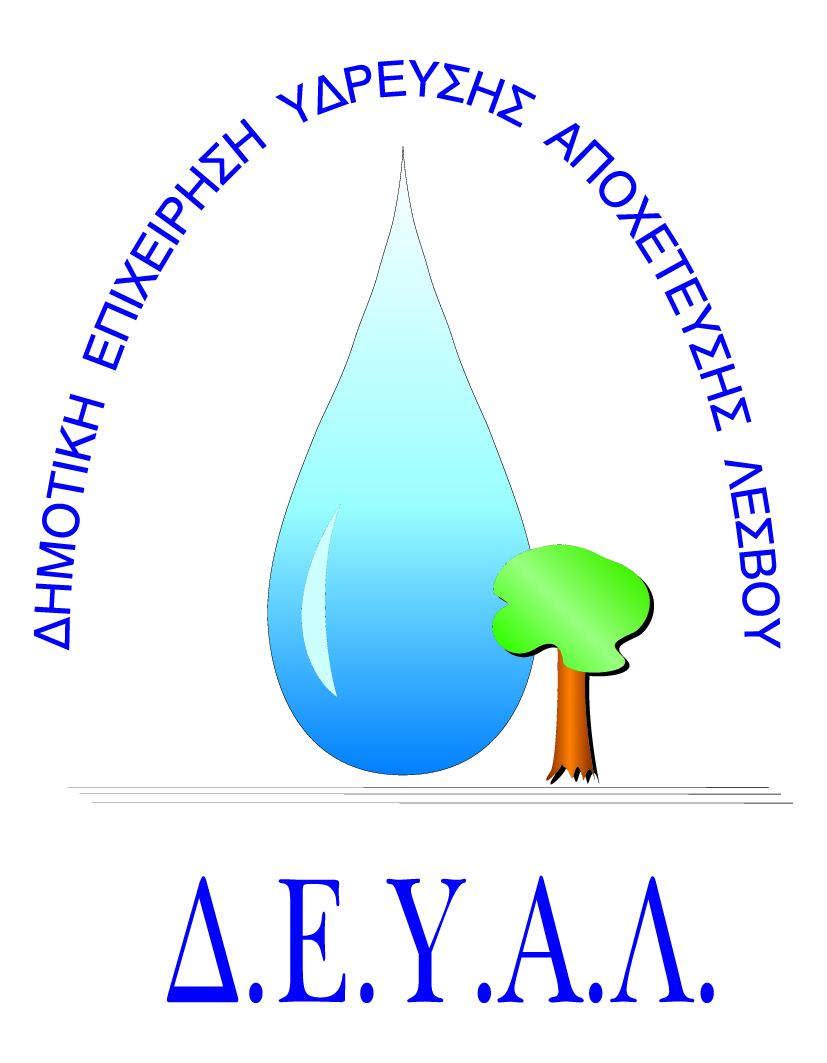 ΔΗΜΟΤΙΚΗ ΕΠΙΧΕΙΡΗΣΗ                                                               Ημερομηνία:ΥΔΡΕΥΣΗΣ ΑΠΟΧΕΤΕΥΣΗΣ                                             ΛΕΣΒΟΥ                                                                                                                     Προς                                                                                                                     Δ.Ε.Υ.Α. ΛέσβουΕΝΤΥΠΟ 1 - ΟΙΚΟΝΟΜΙΚΗ ΠΡΟΣΦΟΡΑ	Προς Υπογραφή Προσφέροντος ή Εκπροσώπου του……………………………………………………… Όνομα υπογράφοντος……………………………………………….Αρ. Δελτίου Ταυτότητας/ΔιαβατηρίουΥπογράφοντος………………………………………………..Ιδιότητα υπογράφοντος……………………………………………… ΘΕΜΑ:ΠΡΟΜΗΘΕΙΑ ΑΝΤΑΛΛΑΚΤΙΚΩΝ ΑΝΤΛΙΑΣ WILO ΓΙΑ ΑΝΤΛΙΟΣΤΑΣΙΟ ΑΚΑΘΑΡΤΩΝ ΜΟΛΙΑ Δ.Ε. ΜΗΘΥΜΝΑΣ.         Αρ. πρωτ.:   9665/29-08-2018Α/ΑΠΟΣΟΤΗΤΑΠΕΡΙΓΡΑΦΗΤΙΜΗ ΜΟΝ. ΚΟΣΤΟΣ11ΣΕΤ ΣΤΕΓΑΝΩΝ (ΜΗΧΑΝΙΚΟΣ – ΣΤΥΠΙΟΘΛΗΠΤΕΣ ΚΑΙ O-RINGS)21ΠΤΕΡΩΤΗ32ΛΑΣΤΙΧΑ ΣΤΕΓΑΝΟΠΟΙΗΣΗΣ ΕΞΑΓΩΓΗΣ41ΚΑΛΩΔΙΑ ΠΑΡΟΧΗΣ ΤΗΣ ΑΝΤΛΙΑΣ (10m+10m+10m) (ΔΥΟ ΚΑΛΩΔΙΑ ΓΙΑ ΤΟΝ Υ/Δ ΚΑΙ ΕΝΑ ΓΙΑ ΤΑ ΑΙΣΘΗΤΗΡΙΑ)ΣΤΟΙΧΕΙΑ ΑΝΤΛΙΑΣ:ΜΑΡΚΑ: WILOP-Typ: FA10.8ZM-Typ: T20.1-4/22GArt-Nr: 650053132  MFY: 2008ΣΤΡΟΦΕΣ: 1325 RPMΤΑΣΗ ΛΕΙΤ.: 400 VOLTΙΣΧΥΣ: 15 KWAMP: 30.5AmpΥΔΡΑΥΛΙΚΑ ΧΑΡΑΚΤΗΡΙΣΤΙΚΑ:(Q): 72.2m3 (H) : 35.7m Φimp: 350mmΣΤΟΙΧΕΙΑ ΑΝΤΛΙΑΣ:ΜΑΡΚΑ: WILOP-Typ: FA10.8ZM-Typ: T20.1-4/22GArt-Nr: 650053132  MFY: 2008ΣΤΡΟΦΕΣ: 1325 RPMΤΑΣΗ ΛΕΙΤ.: 400 VOLTΙΣΧΥΣ: 15 KWAMP: 30.5AmpΥΔΡΑΥΛΙΚΑ ΧΑΡΑΚΤΗΡΙΣΤΙΚΑ:(Q): 72.2m3 (H) : 35.7m Φimp: 350mmΣΤΟΙΧΕΙΑ ΑΝΤΛΙΑΣ:ΜΑΡΚΑ: WILOP-Typ: FA10.8ZM-Typ: T20.1-4/22GArt-Nr: 650053132  MFY: 2008ΣΤΡΟΦΕΣ: 1325 RPMΤΑΣΗ ΛΕΙΤ.: 400 VOLTΙΣΧΥΣ: 15 KWAMP: 30.5AmpΥΔΡΑΥΛΙΚΑ ΧΑΡΑΚΤΗΡΙΣΤΙΚΑ:(Q): 72.2m3 (H) : 35.7m Φimp: 350mmΣΤΟΙΧΕΙΑ ΑΝΤΛΙΑΣ:ΜΑΡΚΑ: WILOP-Typ: FA10.8ZM-Typ: T20.1-4/22GArt-Nr: 650053132  MFY: 2008ΣΤΡΟΦΕΣ: 1325 RPMΤΑΣΗ ΛΕΙΤ.: 400 VOLTΙΣΧΥΣ: 15 KWAMP: 30.5AmpΥΔΡΑΥΛΙΚΑ ΧΑΡΑΚΤΗΡΙΣΤΙΚΑ:(Q): 72.2m3 (H) : 35.7m Φimp: 350mmΣΤΟΙΧΕΙΑ ΑΝΤΛΙΑΣ:ΜΑΡΚΑ: WILOP-Typ: FA10.8ZM-Typ: T20.1-4/22GArt-Nr: 650053132  MFY: 2008ΣΤΡΟΦΕΣ: 1325 RPMΤΑΣΗ ΛΕΙΤ.: 400 VOLTΙΣΧΥΣ: 15 KWAMP: 30.5AmpΥΔΡΑΥΛΙΚΑ ΧΑΡΑΚΤΗΡΙΣΤΙΚΑ:(Q): 72.2m3 (H) : 35.7m Φimp: 350mmΚΑΘΑΡΗ ΑΞΙΑΚΑΘΑΡΗ ΑΞΙΑΚΑΘΑΡΗ ΑΞΙΑΚΑΘΑΡΗ ΑΞΙΑΦΠΑ…..%ΦΠΑ…..%ΦΠΑ…..%ΦΠΑ…..%ΣΥΝΟΛΟΣΥΝΟΛΟΣΥΝΟΛΟΣΥΝΟΛΟ